Отчёт МБОУ Лысогорской СОШоб использовании оборудования, закупленного в рамках проекта по модернизации общего образования  в Ростовской области.В 2013-2014 учебном году в рамках проекта по модернизации общего образования  в Ростовской области  были  закуплены основные средства:Лингафонный кабинет на сумму 366300,00 рублей;Автоматизированное  рабочее место преподавателя на сумму 308083, рублей;Оборудование для цифровых лабораторий для кабинетов физики, химии, биологии на сумму1845233,28 рублей.Полученное оборудование используется на уроках согласно тематическому планированию учителей: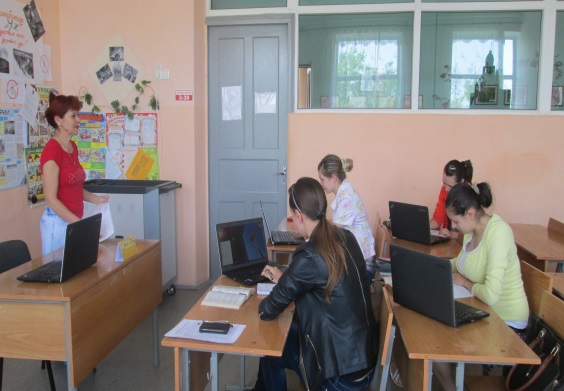 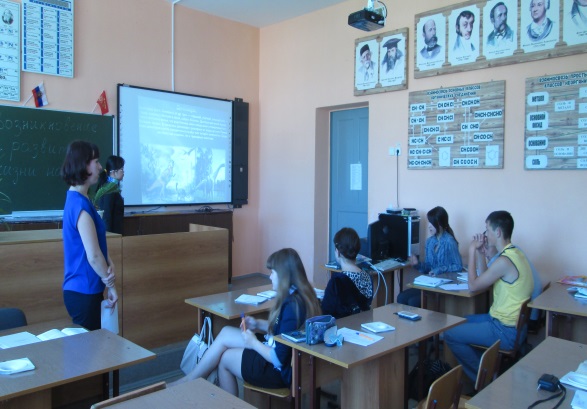 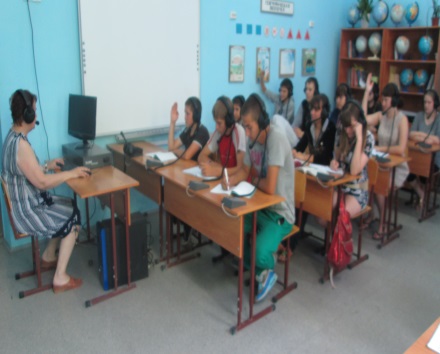 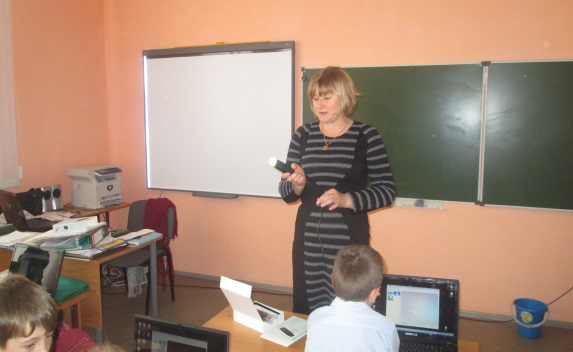 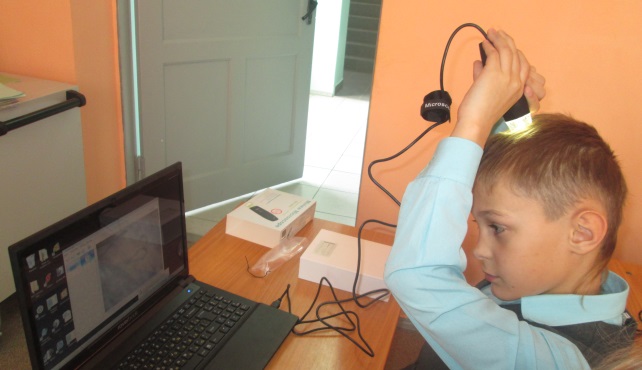 